АДМИНИСТРАЦИЯ МУНИЦИПАЛЬНОГО ОБРАЗОВАНИЯ УСТЬ-ЛАБИНСКИЙ РАЙОН П О С Т А Н О В Л Е Н И Еот                                                            №город Усть-ЛабинскО внесении изменений в постановление администрации муниципального образования Усть-Лабинский район от 31 октября 2016 года № 1146 «Об утверждении муниципальной программы «Формирование условий для духовно-нравственного развития граждан на 2017 - 2019 годы»В соответствии с Федеральным законом от 5 апреля 2010 года № 40-ФЗ «О внесении изменений в отдельные законодательные акты Российской Федерации по вопросу поддержки социально ориентированных некоммерческих организаций», Федеральным законом от 12 января 1996 года № 7-ФЗ «О некоммерческих организациях», Федеральным законом от 6 октября 2003 года № 131-ФЗ «Об общих принципах организации местного самоуправления в Российской Федерации», постановлением администрации муниципального образования Усть-Лабинский район от 10 августа 2017 года № 977 «О внесении изменений в постановление администрации муниципального образования Усть-Лабинский район от 29 июня  2016 года № 582 « Об утверждении перечня муниципальных программ муниципального образования Усть-Лабинский район», п о с т а н о в л я ю:1. Внести  в постановление администрации муниципального образования Усть-Лабинский район от 31 октября 2016 года № 1146 « Об утверждении муниципальной программы «Формирование условий для духовно-нравственного развития граждан на 2017-2019 годы» следующие изменения:1.1.Наименование постановления изложить в следующей редакции: «Об утверждении муниципальной программы «Формирование условий для духовно-нравственного развития  граждан на 2017-2020 годы»1.2.По тексту постановления слова « на 2017-2019 годы» заменить словами «на 2017-2020 годы» 1.3. Приложение к постановлению изложить в новой редакции, согласно приложению к настоящему постановлению. 2. Контроль за выполнением настоящего постановления возложить на  заместителя главы муниципального образования Усть-Лабинский район  С.Н.Салтанову.3. Настоящее постановление вступает в силу со дня вступления в силу решения Совета муниципального образования Усть-Лабинский район «О бюджете муниципального образования Усть-Лабинский район на 2018 год и на плановый период 2019 и 2020 годов», предусматривающего соответствующее финансирование в 2018 году мероприятий муниципальной программы «Формирование условий для духовно-нравственного развития граждан на 2017-2020 годы».                                                                         Н.Н.АртющенкоМУНИЦИПАЛЬНАЯ ПРОГРАММА «ФОРМИРОВАНИЕ УСЛОВИЙ ДЛЯ ДУХОВНО-НРАВСТВЕННОГО РАЗВИТИЯ ГРАЖДАН НА 2017 - 2020 ГОДЫ»ПАСПОРТМУНИЦИПАЛЬНОЙ ПРОГРАММЫ МУНИЦИПАЛЬНОГО ОБРАЗОВАНИЯ УСТЬ-ЛАБИНСКИЙ РАЙОН «ФОРМИРОВАНИЕ УСЛОВИЙ ДЛЯ ДУХОВНО-НРАВСТВЕННОГО РАЗВИТИЯ ГРАЖДАН НА 2017 - 2020 ГОДЫ»1. Характеристика текущего состояния и основные проблемы в поддержки деятельности социально-ориентированных общественных объединений в рамках реализации муниципальной программы В основе Программы - решение проблемы укрепления российской демократии, развития институтов гражданского общества.На сегодняшний день уже накоплен немалый опыт по формированию механизма взаимодействия органов местного самоуправления и некоммерческих организаций на территории муниципального образования Усть-Лабинский район. Правовую основу этого взаимодействия заложил Федеральный закон                      от 5 апреля 2010 года № 40-ФЗ «О внесении изменений в отдельные законодательные акты Российской Федерации по вопросу поддержки социально ориентированных некоммерческих организаций». Программа разработана в соответствии с Бюджетным кодексом Российской Федерации, Федеральными законами от 6 октября 2003 года № 131 –ФЗ «Об общих принципах организации местного самоуправления в Российской Федерации»,  19 мая 1995 года № 82-ФЗ «Об общественных объединениях», 12 января 1996 года № 7-ФЗ «О некоммерческих организациях».Самыми многочисленными общественными структурами в муниципальном образовании являются ветеранские организации и общества инвалидов. Ведущее место занимают организации, деятельность которых направлена на оказание социальной помощи различным группам населения в виде юридических консультаций, психологической и педагогической помощи, реабилитации, выявления и разрешения проблем старшего поколения.Общественные организации являются проводником обратной связи между населением и органами местного самоуправления. При их помощи органы местного самоуправления получают информацию об эффективности своих действий, сокращают разрыв между властью и обществом, снижают социальную напряженность, выполняя функцию резонатора, смягчают протестный потенци-ал населения. Они способны не только профессионально участвовать в решении районных проблем, оказывать качественные социальные услуги населению, но и выражать интересы граждан, организовывать их на самостоятельное решение проблем.Некоммерческими организациями муниципального образования ведется активная работа по защите законных прав различных категорий граждан, и органы местного самоуправления поддерживают подобные инициативы. Эти организации принимают самое активное участие в решении сложнейших задач, стоящих перед органами местного самоуправления, по решению социальных проблем старшего поколения и инвалидов, военно-патриотическому воспитанию молодежи; выполняют роль посредника между органами местного самоуправления и населением; организуют публичный диалог с органами местного самоуправления по ключевым вопросам развития муниципального образования, защиты социально-экономических, гражданских, трудовых прав и свобод лиц старшего поколения.В последние годы органами местного самоуправления совместно с общественными объединениями и некоммерческими организациями заложены основы и созданы предпосылки для дальнейшего формирования и развития правовых, экономических и организационных условий построения гражданского общества и его демократизации. Программа является продолжением начатой работы по данному направлению, поддерживая стратегию развития муниципального образования, края и планомерное решение поставленных Президентом Российской Федерации задач.Основной целью Программы является формирование условий для духовно-нравственного развития граждан, проживающих на территории Усть-Лабинского района. Основной задачей настоящей Программы является создание условий для деятельности в системе гражданского общества общественных объединений и некоммерческих организаций, максимальное использование их потенциала для эффективного решения социально значимых проблем муниципального образования, включающую в себя: формирование системы поддержки некоммерческих организаций, деятельность которых направлена на решение актуальных, социально значимых проблем муниципального образования Усть-Лабинский район;создание условий для обеспечения широкого участия граждан и общественных институтов в решении социально значимых проблем муниципального образования Усть-Лабинский район;реализация права общественных объединений и некоммерческих организаций на участие на конкурсной  основе в  выполнении  мероприятий  Программы;предоставление равных возможностей для общественных объединений и некоммерческих организаций в получении социального заказа на оказание услуг для решения приоритетных социально значимых проблем населения муни-ципального образования Усть-Лабинский район, финансируемого за счет средств бюджета муниципального образования Усть-Лабинский район;повышение активности общественных объединений и некоммерческих организаций в процессе решения социально значимых проблем муниципального образования Усть-Лабинский район, развитие механизмов независимой общественной экспертизы и консультаций на ранних стадиях подготовки и принятия решений органами местного самоуправления и обеспечение конструктивного взаимодействия органов местного самоуправления и некоммерческих организаций в достижении общественного согласия и создании условий для социального и культурного развития муниципального образования Усть-Лабинский район;обеспечение информированности населения о деятельности различных институтов гражданского общества.2. Цели, задачи и целевые показатели, сроки и этапы реализации муниципальной программыЦели и задачи программы обусловлены приоритетами, которые определены в Федеральном законе от 12.01.1996 года №7-ФЗ «О некоммерческих организациях», Стратегией государственной национальной политики Российской Федерации на период до 2025 года, утвержденной Указом Президента Российской Федерации от 19.12.2012 года № 1666, и Стратегией национальной безопасности Российской Федерации до 2020 года, утвержденной Указом Президента Российской Федерации от 12.05.2009 года № 537.Цели муниципальной программы:  формирование условий для духовно-нравственного развития граждан, проживающих на территории Усть-Лабинского района.Задачи муниципальной программы: оказание финансовой поддержки социально ориентированным общественным организациям при реализации ими собственных общественно полезных программ, направленных на осуществление определенных видов деятельности, с целью формирования условий для духовно-нравственного развития граждан, проживающих на территории Усть-Лабинского района.Сроки реализации программы: 2017 - 2020 годы.Целевые показатели настоящей программы приведены в таблице № 1.3.Перечень мероприятий программы	Перечень мероприятий программы представлен в Таблице № 2 к программе.5Таблица № 1Цели, задачи и целевые показатели муниципальной программы                                                                                                                                                                                         Таблица № 2 Перечень основных мероприятий муниципальной программы74. Обоснование ресурсного обеспечения муниципальной программыРесурсное обеспечение реализации основных мероприятий муниципальной программы осуществляется из средств  бюджета муниципального образования Усть-Лабинский район.Сведения об общем объеме финансирования муниципальной программы приведены в таблице № 3.Таблица №  3Обоснование ресурсного обеспечения муниципальной программы96. Методика оценки эффективности реализации муниципальной программыЭффективность реализации муниципальной программы оценивается в соответствии с типовой методикой оценки эффективности реализации муниципальной программы, утвержденной постановлением администрации муниципального образования Усть-Лабинский район от 8 июня 2015 года N 608 "Об утверждении Порядка принятия решения о разработке, формирования, реализации и оценки эффективности реализации муниципальных программ муниципального образования Усть-Лабинский район".7. Механизм реализации муниципальной программы и контроль за ее выполнениемТекущее управление Программой осуществляет координатор Программы – управление экономики администрации муниципального образования Усть-Лабинский район.Координатор в процессе реализации Программы:1) организует реализацию Программы, координацию деятельности исполнителей мероприятий Программы;2) организует нормативно-правовое и методическое обеспечение реализации Программы;3) организует информационную и разъяснительную работу, направленную на освещение целей и задач Программы;4) готовит ежегодный отчет о ходе реализации Программы;5) осуществляет мониторинг и анализ отчетов исполнителей, ответственных за реализацию соответствующих мероприятий Программы;6) осуществляет оценку социально-экономической эффективности, а также оценку целевых индикаторов и показателей реализации Программы в целом;7) осуществляет контроль за выполнением сетевых планов-графиков и ходом реализации Программы. осуществляет корректировку плана реализации программы на текущий и последующие годы по источникам, объемам финансирования и перечню реализуемых мероприятий по результатам принятия краевого, местного бюджетов и уточнения возможных объемов финансирования из других источников;принимает решение о внесении в установленном порядке изменений в муниципальную программу и несет ответственность за достижение целевых показателей муниципальной программы;            размещает информацию о ходе реализации и достигнутых результатах муниципальной программы на официальном сайте в сети «Интернет»;осуществляет меры по устранению недостатков и приостановке реализации отдельных мероприятий Программы. По результатам выполнения Программы координатор Программы представляет главе муниципального образования Усть-Лабинский район доклад о результатах выполнения Программы за истекший год и весь период реализации программыЗаместитель начальника управления экономикиадминистрации муниципальногообразования Усть-Лабинский район 					Н.В.Гаценко  Лист согласованияпроекта постановления администрации муниципального образования   Усть-Лабинский район  от «_____»_________ 2017 г.  « О внесении изменений в постановление администрации муниципального образования Усть-Лабинский район от 31 октября 2016 года № 1146 « Об утверждении муниципальной программы  «Формирование условий для духовно нравственного развития граждан на 2017-2019 годы»Проект подготовлен и внесен:                        Управлением экономики администрациимуниципального образованияУсть-Лабинский районЗаместитель начальника управления         	                           	Н.В. ГаценкоПроект согласован:Заместитель главы муниципальногообразования Усть-Лабинский район			        		С.Н. СалтановаНачальник финансового отделаадминистрации муниципального образования Усть-Лабинский район			 	         М.А. ДружковаДиректор МКУ «Централизованная бухгалтерия муниципальных учреждениймуниципального образования Усть-Лабинский район» 						    	 Л.Е. ГубинаИсполняющий обязанности начальника управления по правовым вопросам администрации муниципального образования Усть-Лабинский район 					Н.В. СимоноваНачальник общего отделаадминистрации муниципальногообразования Усть-Лабинский                                              		Л.П. КомароваЗаместитель главы муниципального образования Усть-Лабинский район					А.Д. ПигаревЗАЯВКА К ПОСТАНОВЛЕНИЮНаименование вопроса: « О внесении изменений в постановление администрации муниципального образования Усть-Лабинский район от 31 октября 2016 года № 1146 « Об утверждении муниципальной программы  «Формирование условий для духовно нравственного развития граждан на 2017-2019 годы» Проект внесен: управлением экономики администрации МО Усть-Лабинский  район.Постановление разослать:1.Управление экономики  – 1 экз.2.Финансовый отдел – 1 экз.3. МКУ «ЦБ» – 1 экз.Заместитель начальника управления экономикиадминистрации муниципальногообразования Усть-Лабинский район 	         		                      Н.В.Гаценко «___»____________ 2017 г.Приложениек постановлению администрации муниципального образованияУсть-Лабинский районот ___________ № ______«ПРИЛОЖЕНИЕУТВЕРЖДЕНАпостановлением администрации муниципального образования Усть-Лабинский район 		от___________№ _______(в редакции постановленияадминистрации муниципальногообразования Усть-Лабинский районот __________ № _______ Координатор муниципальной программыУправление экономики администрации муниципального образования Усть-Лабинский районКоординаторы подпрограмм муниципальной программыНе предусмотреныУчастники муниципальной программыАдминистрация муниципального образования Усть-Лабинский районПодпрограммы муниципальной программыНе предусмотреныВедомственные целевые программыНе предусмотреныЦель муниципальной программыФормирование условий для духовно-нравственного развития граждан, проживающих на территории Усть-Лабинского районаЗадачи муниципальной программыДеятельность в системе гражданского общества общественных объединений и некоммерческих организаций, максимальное использование их потенциала для эффективного решения социально значимых проблем муниципального образованияПеречень целевых показателей муниципальной программыОказание финансовой поддержки социально ориентированным некоммерческим организациямЭтапы и сроки реализации муниципальной программыСрок реализации муниципальной программы - 2017 – 2020 годыОбъемы бюджетных ассигнований муниципальной программыОбъем финансового обеспечения муниципальной программы за счет средств бюджета муниципального образования Усть-Лабинский район – 2000,0  тыс. рублей, в том числе:2017 год – 500,0 тыс. рублей, 2018 год – 500,0 тыс. рублей, 2019 год – 500,0 тыс. рублей2020 год – 500,0 тыс.рублей  Контроль за выполнением муниципальной программыУправление экономики  администрации муниципального образования Усть-Лабинский район№ п/пНаименованиеединица измерения2015201720182019202012345678ЦЕЛЬ: Формирование условий для духовно-нравственного развития граждан, проживающих на территории Усть-Лабинского районаЦЕЛЬ: Формирование условий для духовно-нравственного развития граждан, проживающих на территории Усть-Лабинского районаЦЕЛЬ: Формирование условий для духовно-нравственного развития граждан, проживающих на территории Усть-Лабинского районаЦЕЛЬ: Формирование условий для духовно-нравственного развития граждан, проживающих на территории Усть-Лабинского районаЦЕЛЬ: Формирование условий для духовно-нравственного развития граждан, проживающих на территории Усть-Лабинского районаЦЕЛЬ: Формирование условий для духовно-нравственного развития граждан, проживающих на территории Усть-Лабинского районаЦЕЛЬ: Формирование условий для духовно-нравственного развития граждан, проживающих на территории Усть-Лабинского районаЗадача: деятельность в системе гражданского общества общественных объединений и некоммерческих организаций, максимальное использование их потенциала для эффективного решения социально значимых проблем муниципального образованияЗадача: деятельность в системе гражданского общества общественных объединений и некоммерческих организаций, максимальное использование их потенциала для эффективного решения социально значимых проблем муниципального образованияЗадача: деятельность в системе гражданского общества общественных объединений и некоммерческих организаций, максимальное использование их потенциала для эффективного решения социально значимых проблем муниципального образованияЗадача: деятельность в системе гражданского общества общественных объединений и некоммерческих организаций, максимальное использование их потенциала для эффективного решения социально значимых проблем муниципального образованияЗадача: деятельность в системе гражданского общества общественных объединений и некоммерческих организаций, максимальное использование их потенциала для эффективного решения социально значимых проблем муниципального образованияЗадача: деятельность в системе гражданского общества общественных объединений и некоммерческих организаций, максимальное использование их потенциала для эффективного решения социально значимых проблем муниципального образованияЗадача: деятельность в системе гражданского общества общественных объединений и некоммерческих организаций, максимальное использование их потенциала для эффективного решения социально значимых проблем муниципального образованияОказание финансовой поддержки социально ориентированным некоммерческим организациямКоличество учреждений35555№ п/пНаименование мероприятияГоды реализацииОбъем финансирования, тыс. рублейОбъем финансирования, тыс. рублейОбъем финансирования, тыс. рублейОбъем финансирования, тыс. рублейОбъем финансирования, тыс. рублейНепосредственный результат реализации мероприятияМуниципальный заказчик, главный распорядитель (распорядитель) бюджетных средств, исполнитель№ п/пНаименование мероприятияГоды реализацииВсегов разрезе источников финансированияв разрезе источников финансированияв разрезе источников финансированияв разрезе источников финансированияНепосредственный результат реализации мероприятияМуниципальный заказчик, главный распорядитель (распорядитель) бюджетных средств, исполнитель№ п/пНаименование мероприятияГоды реализацииВсегофедеральный бюджеткраевой бюджетбюджет МО Усть-Лабинский районвнебюджетные источникиНепосредственный результат реализации мероприятияМуниципальный заказчик, главный распорядитель (распорядитель) бюджетных средств, исполнитель12345678910ЦЕЛЬ: Формирование условий для духовно-нравственного развития граждан, проживающих на территории Усть-Лабинского районаЦЕЛЬ: Формирование условий для духовно-нравственного развития граждан, проживающих на территории Усть-Лабинского районаЦЕЛЬ: Формирование условий для духовно-нравственного развития граждан, проживающих на территории Усть-Лабинского районаЦЕЛЬ: Формирование условий для духовно-нравственного развития граждан, проживающих на территории Усть-Лабинского районаЦЕЛЬ: Формирование условий для духовно-нравственного развития граждан, проживающих на территории Усть-Лабинского районаЦЕЛЬ: Формирование условий для духовно-нравственного развития граждан, проживающих на территории Усть-Лабинского районаЦЕЛЬ: Формирование условий для духовно-нравственного развития граждан, проживающих на территории Усть-Лабинского районаЦЕЛЬ: Формирование условий для духовно-нравственного развития граждан, проживающих на территории Усть-Лабинского районаЦЕЛЬ: Формирование условий для духовно-нравственного развития граждан, проживающих на территории Усть-Лабинского районаЦЕЛЬ: Формирование условий для духовно-нравственного развития граждан, проживающих на территории Усть-Лабинского районаЦЕЛЬ: Формирование условий для духовно-нравственного развития граждан, проживающих на территории Усть-Лабинского районаЦЕЛЬ: Формирование условий для духовно-нравственного развития граждан, проживающих на территории Усть-Лабинского районаЦЕЛЬ: Формирование условий для духовно-нравственного развития граждан, проживающих на территории Усть-Лабинского районаЦЕЛЬ: Формирование условий для духовно-нравственного развития граждан, проживающих на территории Усть-Лабинского районаЦЕЛЬ: Формирование условий для духовно-нравственного развития граждан, проживающих на территории Усть-Лабинского районаЦЕЛЬ: Формирование условий для духовно-нравственного развития граждан, проживающих на территории Усть-Лабинского районаЦЕЛЬ: Формирование условий для духовно-нравственного развития граждан, проживающих на территории Усть-Лабинского районаЦЕЛЬ: Формирование условий для духовно-нравственного развития граждан, проживающих на территории Усть-Лабинского районаЗадача:  деятельность в системе гражданского общества общественных объединений и некоммерческих организаций, максимальное использование их потенциала для эффективного решения социально значимых проблем муниципального образованияЗадача:  деятельность в системе гражданского общества общественных объединений и некоммерческих организаций, максимальное использование их потенциала для эффективного решения социально значимых проблем муниципального образованияЗадача:  деятельность в системе гражданского общества общественных объединений и некоммерческих организаций, максимальное использование их потенциала для эффективного решения социально значимых проблем муниципального образованияЗадача:  деятельность в системе гражданского общества общественных объединений и некоммерческих организаций, максимальное использование их потенциала для эффективного решения социально значимых проблем муниципального образованияЗадача:  деятельность в системе гражданского общества общественных объединений и некоммерческих организаций, максимальное использование их потенциала для эффективного решения социально значимых проблем муниципального образованияЗадача:  деятельность в системе гражданского общества общественных объединений и некоммерческих организаций, максимальное использование их потенциала для эффективного решения социально значимых проблем муниципального образованияЗадача:  деятельность в системе гражданского общества общественных объединений и некоммерческих организаций, максимальное использование их потенциала для эффективного решения социально значимых проблем муниципального образованияЗадача:  деятельность в системе гражданского общества общественных объединений и некоммерческих организаций, максимальное использование их потенциала для эффективного решения социально значимых проблем муниципального образованияЗадача:  деятельность в системе гражданского общества общественных объединений и некоммерческих организаций, максимальное использование их потенциала для эффективного решения социально значимых проблем муниципального образования1Оказание финансовой поддержки социально ориентированным некоммерческим организациям 2017 год500,0    500,0     Оказание финансовой поддержкиАдминистрация муниципального образования Усть-Лабинский район 1Оказание финансовой поддержки социально ориентированным некоммерческим организациям 2018 год500,0    500,0     Оказание финансовой поддержкиАдминистрация муниципального образования Усть-Лабинский район 1Оказание финансовой поддержки социально ориентированным некоммерческим организациям 2019 год500,0    500,0     Оказание финансовой поддержкиАдминистрация муниципального образования Усть-Лабинский район 1Оказание финансовой поддержки социально ориентированным некоммерческим организациям 2020 год500,0500,0 Оказание финансовой поддержкиАдминистрация муниципального образования Усть-Лабинский район 1Оказание финансовой поддержки социально ориентированным некоммерческим организациям Всего2000,0  2000,0 Оказание финансовой поддержкиАдминистрация муниципального образования Усть-Лабинский район Годы реализацииОбъем финансирования, тыс. рублейОбъем финансирования, тыс. рублейОбъем финансирования, тыс. рублейОбъем финансирования, тыс. рублейОбъем финансирования, тыс. рублейГоды реализациивсегов разрезе источников финансированияв разрезе источников финансированияв разрезе источников финансированияв разрезе источников финансированияГоды реализациивсегофедеральный бюджеткраевой бюджетбюджет МО Усть-Лабинский районвнебюджетные источники1234562017 год500,0    0,0  0,0  500,0    0,0  2018 год500,0    0,0  0,0  500,0    0,0  2019 год500,0    0,0  0,0  500,0    0,0   2020 год500,00,00,0500,00,0Всего2000,00,0  0,0  2000,00,0  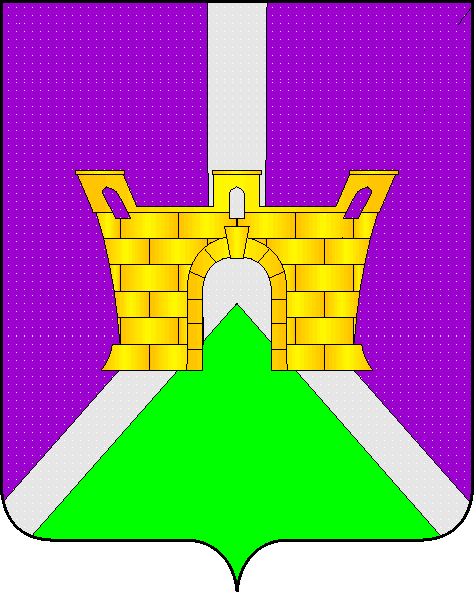 